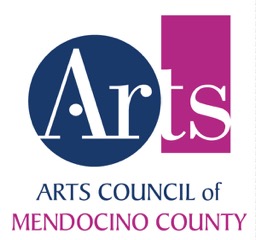 Arts Council of Mendocino County CARES Act Grants Program for Organizations Serving Communities of Color in Mendocino CountyConsejo de Artes del Condado de MendocinoCARES Act Programa de Subvenciones para la organizaciones asistiendo las comunidades de color en el Condado de MendocinoAPPLY NOWCARES Act Relief Funds/CARES Act Fondos de Alivio:The California Arts Council, a state agency, was awarded CARES Act relief funds through the National Endowment for the Arts, a federal agency, and allocated them to their State-Local Partners, including the Arts Council of Mendocino County.El Consejo de Artes de California, una agencia estatal, recibió fondos de ayuda de CARES Act a través de la Fundación Nacional para las Artes, una agencia federal, y los asignó a sus Socios locales estatales, que incluyen el Consejo de Artes del Condado de Mendocino.Purpose/Propósito:The purpose of these grants is to aid local arts and culture organizations serving socially vulnerable populations within their communities that are not eligible for the direct CARES Act stimulus grants.El propósito de estas subvenciones es ayudar a las organizaciones locales de arte y cultura que sirven a las poblaciones socialmente vulnerables dentro de sus comunidades que no son elegibles para las subvenciones de estímulo de la ley de CARES.DEADLINE TO APPLY IS November 20, 2020 AT 5 PM.La solicitud cierra el 20 de noviembre, 2020 a las 17h.ELIGIBILITY/ELEGIBILIDAD:Must be an arts organization physically located in and serving Mendocino County residents / Debe ser una organización de arte y cultura físicamente ubicada y que atiende a los residentes del Condado de Mendocino.Must be an organized group whose mission is to serve communities of color, a non-profit organization or have a non-profit fiscal sponsor; / Debe ser un grupo organizado cuya misión es atender a las comunidades latinas y nativas americanas, una organización sin fines de lucro o tener un patrocinador fiscal sin fines de lucro;Must have a mission of providing arts programs or cultural services to a community of color (BIPOC) or have a primary clientele that are people of color; / Debe tener la misión de proporcionar programas de artes o servicios culturales a las comunidades latinas y nativas americanas (BIPOC) o tener una clientela mayoritariamente latina;Organization must include and represent, at a staff or board level, the communities to be served (at least 50% representation); / La organización debe incluir y representar, a nivel de personal o junta directiva, a las comunidades a ser atendidas (al menos un 50% de representación)Must provide arts activities, programs and/or services that are culturally relevant and responsive to the identified community or group; / Debe proporcionar actividades artísticas, programas y/o servicios que sean culturalmente relevantes y respondan a la comunidad o grupo identificado;Must have been negatively impacted by the COVID-19 crisis; / Debe haber sido afectada negativamente por la crisis COVID-19Must not have received CARES Act re-granting support from another source. / No debe haber recibido la Ley CARES que vuelve a otorgar apoyo de otra fuente.LINK TO ONLINE APPLICATION: https://forms.gle/KbesQUCS1bw3ZmEZ8Technical Assistance
Should you have technical questions regarding the online submission process or if you require a paper application please contact us at 707.463.2727 or email director@artsmendocino.orgAsistencia técnicaSi Ud. tiene preguntas técnicas sobre el proceso de envío en línea, por favor, póngase en contactenos al 707.463.2727 y/o envíe un correo electrónico a director@artsmendocino.org